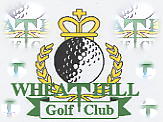 Minutes of the Meeting of 10th April 2017 – start time 9.00amPresent:	Ivor Lewis. Keith Bradly David Eynon, Alan Frith, Rob Hardy.				 		Paul Wootton, Gerry Morgan, Alan Forscutt, Sean O'neilApologies:	Pete Dunford  Minutes:	The minutes for the March  meeting were accepted with two amendments proposed by PW and seconded by AF. They were signed by IL The amendments are as followsMatters 	.Arising:												Seniors Invitation had been agreed as a Men's only competition	Guidance to winter rules will have clarification next winter on the board, The present system of scratching GUR in bunkers was not deemed acceptable. 	Seniors Invitation  23rd August, The competition entry requirements were clarified and the competition is a 4bb off 90%. White tees, a revised notice is to be put on the notice board by GM. Together with a stipulation that entry is limited to Senior men. The Secretary and Vice Captain would encourage as many members to enter the list as soon as possible, this effort was hoped to include all committee members	post meeting note, a revised notice has been posted											Action ongoing		Qualifying cards in Winter AFi  was asked the other day for a way around a member 			joining in the winter and being unable to get a handicap before March//April This is not 			possible this year, but the hcp committee would look into a measured course system by the 		end of this season. Action for later in the year								 										Action AFi/IL		AFo described this year's temporary greens as much better than in previous years and 		asked if white paint could be sprayed at their edges. The position of the 13th in the shadow of 		the trees was questionable. AE had vetoed the use of white lines the repositioning of the 13th 		was still open AE had vetoed painting the edges but would review the position of the 13th 		temporary green									Action IL		A recent no show had been the subject of discussion in February and the Secretary was 		directed to formally notify the person by email, An email has failed to arrive, due to an 			incorrect address, RH, AF and the proshop all share the same incorrect address. The person 		had been spoken to so the subject was closed		Sean O'Neill was paid for the £30 entry to the Somerset Bowl not the Somerset Golf Union  		Seniors membership as previously reported.Captain's Report		A team had been selected to compete for the Jurassic Challenge at Lyme Regis which 		had a new date of 18th April 	The Captain had entered a team for the Quantock Stag at Enmore in July, a calling notice for entries is on the notice board	The Captain had entered a team for the Mendip Spring 25year anniversary in May, a calling notice for entries is on the notice board. The Captain will be Gunnar Ovland	The Captain had had notification of a Charity competition at Cricket St Thomas, , a calling notice for entries is on the notice board	The Captain was unable to take part in the friendly away match at Charminster and David Eynon was nominated as Captain of the dayVice Captain's Report	No report  Treasurer's Report:		Profits of £45.50 and £15.00 were made from the Winter Eclectic and Yellow Ball 			Competitions respectively.		A cheque for £150 (Loan) was passed on to Peter Dunford in order that he could make 			booking deposits for Away Days at Honiton, Shirehampton and Earlstoke.		A cheque for £150 was received from the Main Committee for the engraving of Senior's 		Trophies from the previous season.		Donations and Competition Entry Fees to the BHF amounted to £79.					March 2017 		February 2017 		March 2016Seniors Petty Cash 	 		  £ 60.23 			  £ 59.73 			   £ 22.23Seniors Bank 			 £ 874.49 			£ 812.49 			£ 1336.93Seniors Total			 £ 934.72 			£ 872.22 			£ 1167.66BHF Cash       				£ 0 				£ 0 				£ 0BHF Bank 				  £ 340.80   			  £ 261.80			 £ 572.82Grand Total				 £ 1275.52 			£ 1134.02 			£ 1931.98		We possess 19 yellow golf 		We possess 2 'hole-in-one' trophies.		Prizes for this year's 'Everyone's a Winner', with a cost price value of £108, are being 			stored	in his cellar. ( details of which can be found in the November 2016 report).		There now remains 1 'Old Timers Trophy' which is also being kept in his cellar.Competition 	Secretary		The Winter League concluded with a close 2 & 1 victory for Gerry Morgan over Jim 			Palmer.		Prizes were Gerry Morgan £22 + the Trophy		Runner Up Jim Palmer £14		Losing Semi-finalists David Eynon and Martyn Gould £7 each. Paul and the Pro Shop have 		received a Finance Sheet and after prizes £7 will go to the Silverware Fund.		The Admiral Thring and Philpott Pairs draws are on the board and some matches have 		been played. His suggestion that the Philpott Pairs is now entered with a chosen partner has 		stimulated the necessary interest. In 2016 we had 22 players sign up for the drawn pairs 			competition. This year we have an entry of 29 Pairs almost a three-fold increase.		He is  not sure if there is a link but there was also about a 30% increase in entries for the 			Admiral Thring this year.		The Dick Wall Trophy for Past and Present Committee Members goes on the board today 		to be contested on Thursday 25th May. He will need 2 bottles from the Seniors Cellar for the 		winner to be presented on the day please.					Action PW		The Seniors Club Championship to be played on Fridays 9th and 16th June will go on 		the board today to allow plenty of time for people to check diaries and ensure they can make 		both dates. Closing date for entries will be Saturday 20th May.Handicap Secretary	The handicap secretary was rather indignant at the outcome of a recent men's competition with a 	high number of dq's. The offence of not printing the markers name was cited by those in charge as 	being the reason for the majority of players failing to have their scores recorded. He strongly 	indicated this would not be the case in any competitions he was in charge of.  					A recent Seniors competition had failed to divide the players into accepted divisional splits. ie Div 	1 hcps 1 to 17. This would be rechecked by the handicap secretary			Action AFi			The handicap secretary made the following plea to the committee " Can we please make sure that 	no seniors competitions stablefords or medals are charted for March. The first stableford was 	cancelled and the medal was slow as the tee markers were still being put out and the tees cut. The 	ropes were also in the wrong places ensuring a much longer walk to the next Tees from the greens".											Action All to vote on	The following notes were made regarding the March medal 77 scores on screen, 78 paid and 79 	cards. Chris Hoare decided to play as a qualifier. Peter Booth and David Antell's scores not entered, 	emails sent. Mel Coate failed to write in time and correct title of competition, warned, John Hartry 	failed to write in time and date, warned, and Gordon Sparey failed to fill in handicap and time on 	card, warned.								Away Day Organiser 		No reportCorrespondence		The Secretary had confirmed all the dates with clubs who regularly played 				Wheathill in friendly senior's matches for 2018, with one exception Cannington who 			were the opponents that week. He asked the Captain if he could try and confirm these 			during the match							Action ILA.O.B.:-			KB asked if anyone knew of the dress code for away days, the secretary was tasked with contacting PD for the information. 	post meeting note, this was resoled and PF will always email the entrants and place a notice on the board at least one week ahead	Entrants for the BHF include an 88yr old	SO requested clarification if a single player had any standing at the club, and whether this was still valid if he played 2 balls on every hole. 			Action ILThere being no further business the meeting closed at 10-39am The date of the next meeting is on Monday May 8th at 9.00am in the Jubilee Room.